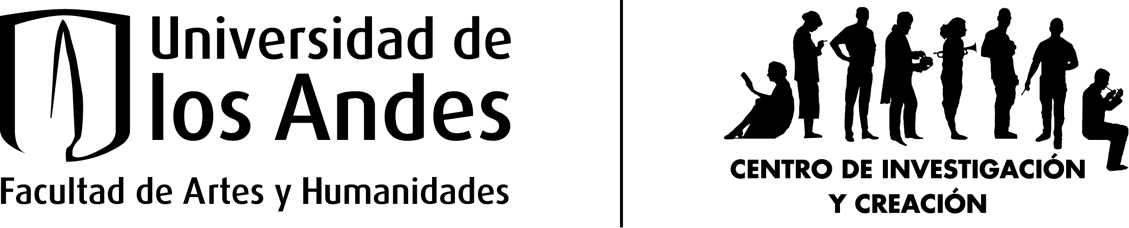 Protocolo de ética para proyectos de investigación y creación(Pepic)Centro de Investigación y Creación CICFacultad de Artes y humanidadesUniversidad de los AndesFormato de remisión del proyectoNombre del ponente:Departamento:Nombre del proyecto:Tipo de proyecto (investigación/creación):Línea de investigación:Correo:Si es estudiante, responda los siguientes apartes:Programa académico:Profesor asesor/director de tesis:Código:Resumen del proyecto (Objetivo general, marco teórico, metodología y resultados y/o productos esperados, máx. 500 palabras):Consideraciones éticas del proyecto (En caso que el cuestionario sugiera que existe un aspecto ético adicional que requiera discusión, por favor descríbalo en el siguiente apartado. Ejemplo: conflicto de interés, manejo de incentivos con sujetos de investigación, entre otros): Anexos:Formato de propuesta, en caso de ser un proyecto que responda a alguna de las convocatorias internas de la Facultad o la Universidad. Si no, el documento completo del proyecto).Formatos de consentimiento informado (si tiene algunos; puede pedir los formatos de la Facultad).Documentos complementarios: relación de documentos relevantes que el investigador considera que deben ser tenidos para la aprobación del comité, como por ejemplo cartas de avales de otras instituciones, permisos ya solicitados a entes gubernamentales (Permisos de colecta o de acceso a recurso genético, entre otros), formatos de encuestas a realizar, etc.Nota: estos documentos deben ser enviados a la coordinación 10 días antes de la sesión del comité correspondiente.